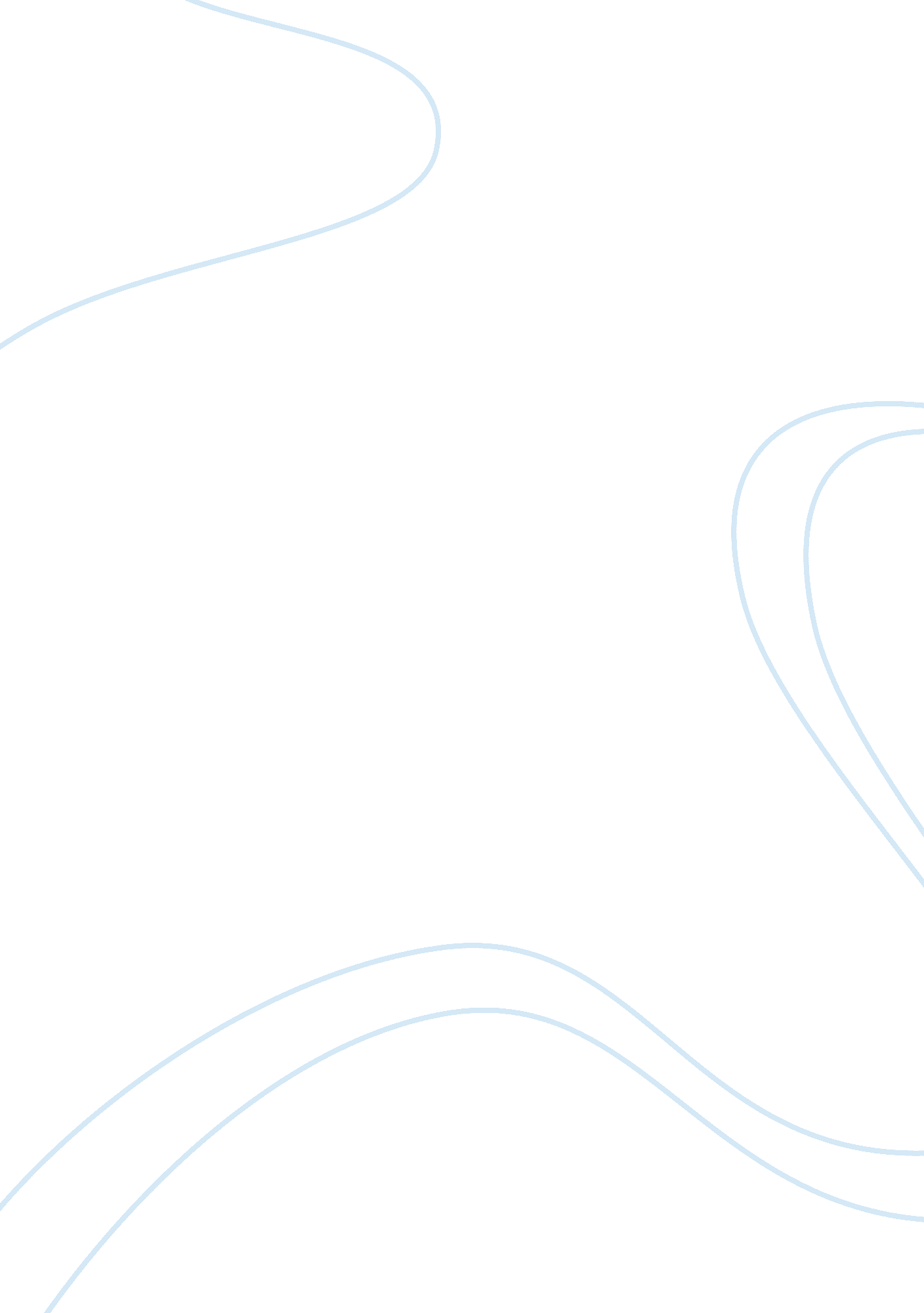 A portuguese water dog essay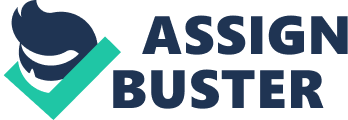 With just this en fact about allergies I would choose dogs over cats, but there are many m ore reasons. When selecting a dog you have over 300 choices of breeds to choose from, unlike ca TTS where you only have less than fifty. With this many choices of dog breeds, your family is sure t o find the perfect one. Your children could choose to cuddle up with a goldenrod or you cool d hike the mountains of Colorado with a Portuguese Water Dog. Many famous actors such as Anne Hathaway, Sharon Osborne, and Chain g Datum all have fun with their four legged best friends. These three actors all share a boo ND between homeless and their dogs, that is inseparable. They have been seen petting, Boning on, and walking, which you can’t do with a cat, in public. Many towns have accommodate actions for your dogs which include; parks, trails, and gardens. Dogs have been shown to cause stress levels to go down, happiness levels to skyrocket, and pure joy to prevail. Therapy dogs began to become popular in the 1 sass. These dogs are trained to provide affection, and comfort people with disabilities. There is no such thing as a certified therapy cat. Research indicates that interaction with therapy dogs can temporarily affect the release of various retransmitted in the brain (which is good). A few examples of the use of therapy dogs is the building of goldfinches, helping with educational blob CSS, and the ability to warn owners of dangerous activities. Over forty percent of children I n the US have difficulties reading. As a result, they can develop low selfsame when reading in public. By reading to a dog, children relax and focus on the dog and ‘ the reading’, there ore building goldfinches. This means that in a way dogs can help improve reading test s cores. If schools were to purchase a therapy dog or two, we could bring test scores up for chill en with disabilities. If you are ever having a hard time understanding work in a class, have loads of homework, or are becoming frustrated over an upcoming test, never fear, cut e adorable puppies are here to the rescue. Dogs can also be trained to help people with physical disabilities as well. Nurse inning homes were one of the first settings to graciously open their doors to the concept of Pet Therapy. Today, it continues to be a heartwarming experience to visit nursing homes and shard e the benefits of a Therapy Dog with the elderly, their families, and all other residents who live TTY ere. It is rebounded moving to see how dogs have the ability to help calm and soothe agitated individuals while lifting the spirits of those who are sad and lonely. They provide a medium m for physical touch and display affection for those who have lived isolated lives. The mere presence of a dog raises the spirits of a person and the petting and touching of the fur allows or e to have a wonderful object toward which to express their affection. How many people have a family member or know of someone who is suffering g or has suffered from a form of dementia such as; alchemist’s, Parkinson, or hunting *one’s? If I had to guess I would say most if not all of you. Any form of dementia is devastating a ND causes people’s brains to decline rapidly. Not remembering your children’s names or your own, loosing the ability to talk, or forgetting if you ate lunch or not right after leaving the did inner table, are all examples of what someone living with dementia experiences. With the help o f therapy dogs some patients are able to regain and build new memories. The therapy dogs c alma the brain and signal the body to pay attention and focus on the dog only. While focusing you our brain isn’t overwhelmed by other thoughts. Without the distraction of other things Patti nuts are able to push themselves to remember and make new memories. 